Óra: Magyar Cím: Búth Emília: KÖRHINTAOsztály: 3. osztályTanító: Farkas JuditRáhangolódásZENEHALLGATÁS - Éliás,Tóbiás…. című dal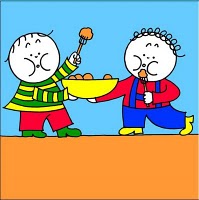 Éliás, TóbiásÉliás, Tóbiás egy tál dödölle, ettél belőle. 
Kertbe mentek a tyúkok, mind megették a magot.Szókeresés A megadott ábrában 2 név és 1 étel neve bújt el, ezek szerepeltek a dalban is.  Ők lesznek a történet szereplői.             (Éliás, Tóbiás, Dödölle)AZ Éliás, Tóbiás című dal elénekléseAblak Zsiráf használatapatkó, szerencse, balszerencse szó jelentéseA mese felolvasásaMiért ezeket a szavakat kerestük meg?Miért egy ló látogatta meg őket, akinek ráadásul hiányzott az egyik patkója?A 3-as szám jelentőségeCsoportmunka- Szerintetek ki merre ment volna?Ötletek meghallgatása+ rajzok bemutatásaMiért maradtak együtt?Vélemények meghallgatása.DAKESTTÉATÖKMNIVXADÓDKIÉLIÁSÁBÖOMNUGSISILRAETASÓGÁLIZKRZAFASESTJAIHKZÓ